Способы коррекции акустической дисграфииУважаемые коллеги! Предлагаем Вашему вниманию примеры упражнений по дифференциации фонем, имеющих акустико-артикуляционное сходство на материале звонких и глухих парных согласных.В - Ф1.        Выделить звуки ф и в из слов в начальной позиции (по предметным картинкам).2.        Сравнить звуки по артикуляции (сходство, различие).3.        Соотнести звуки с буквами ф, в.4.        Прочитать двойные и тройные слоги, содержащие указанные звуки. Выборочно записать слоги под диктовку.5.        Закончить предложение, выбрав подходящее слово: (влаги, флаги)На домах развевались .... На полях достаточно ....6.        Дифференциация ф — в словах — устно (поднять соответствующую букву):фыркал, ворона, фиалки, флейта, повар, завернул, фокус, фургон, паровоз, провода, свитер, лифтер, сейф, посевы, туфельки, физкультура, форточка, портфель, телефон.7.        Словарный диктант (записать слова в две колонки по наличию 0 или ф):ворот, фары, фрукты, ватный, фант, картофель, коврик, кефир, шкафы, правда, кофе, клюква, финики, весна, веет, фея, фабрика, фасоль.8.        Прочитать и записать слова, вставив пропущенные буквы ф, в.а) коро-а, с-ёкла, -утбол, -олейбол, про-иль, про-ессия, кон-ерт, кон-ета, не-ть, -артук, кла-иши, про-ерка, бу-ет, сло-а, ли-т, пла-ал, шар-ик, жира-ы, -онтан;б) -а-ли, -е-рапь, -ы-их, -ести-аль, -у-айка, -ы-еска, с-ойст-о, -о-ремя, -ле-о, -ыли-ать, -альши-ый, -ое-ода, -ар-op, -ере-очка, по-орачи-ай, -тофа-ия, -одо-орот, -одоем, -доба-ок, -ехто-ание, -еще-ой, -до-оль, -ещест-о, -ейер-ерк, ал-а-ит.(Предварительный анализ проходит с громким проговариванием слов, подниманием соответствующих букв, устным составлением словосочетаний или предложений.)9.        Работа с цифровым рядом: определение места данного звука в словах (выдвинуть соответствующую цифру):в — соловушка, перевод, водовоз, водопровод, вдевал, нефтепровод, вывел, волевой, выплывает, вывихнул, вовлечь, завинтить, вывинтить, взрывы, выровнял, выводы, взвод, проветривал, фарфоровый, шефство;ф - филин, нефть, профессия, фуфайка, фланель, туфли, шлифует, кофейник, патефон, цифра, муфта, зефир, шарфы, шкафы, кофта, фарфор, фотография, конфеты, вафли, платформа, шофёр, телеграф, салфетка, телефон, светофор.10.    Предложения для анализа и записи:Вера варит фасоль. У Вали фиалки. У Феди новая фуражка. Феня видела филина. Мы вышли к новой ферме. Фабрика выпускает много обуви. Вещи внесли в лифт. В августе поспевают овощи и фрукты. На фасоли и моркови появились вредители. Воют вьюги в феврале. Вьются флаги у ворот.П-В1.        Выделение звуков п и б из слов в начальной позиции (по предметным картинкам).2.        Сравнение звуков по артикуляции (сходство, различие).3.        Соотнесение звуков с буквами п и б.4.        Чтение слоговой таблицы; запись слогов под диктовку.5.        Устный диктант (услышав слово, поднять соответствующую букву — п, б):грибной, разбудил, плакаты, ступени, колобок, рябина, справка, колбаса, дупло, плавал, близко, пляска, рапорт, терпение, теребил, суббота, облака, плакал, каблук.6.        Словарный диктант (записать слова в две колонки по наличию п и б):слабый, грубый, крупный, буквы, спорил, собрал, забота, платок, бумаги, пакет, букет, бант, пальто, сапоги, трубы, пастух, лопата, капли.7.        Выборочно записать из ряда диктуемых слов те, которые содержат:п — свобода, плотник, борода, брюки, пшено, лампа, заботливый, кипит, пружина, лебедь;б — правда, бужу, работал, поровну, зубной, зоопарк, забыл, запах, компот, клубок, скрипач.8.        Рассмотреть ряд предметных картинок, содержащих в названиях звуки п и б в четкой позиции. Проговаривая хором слова-названия, ученики вычленяют парные согласные, поднимая букву, после чего записывают этот ряд (15-20 картинок) заданными буквами, например: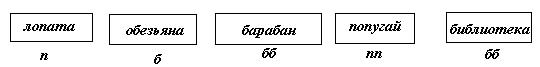 9.        После проверки можно выполнить обратное задание: собранные, перемешанные картинки вызванные ученики должны расставить так, чтобы картинки соответствовали готовой записи, например:сапоги, альбом, библиотека ...10.    Работа с цифровым рядом — определение места звука в слове (выдвинуть соответствующую цифру):п — рапорт, лампа, апрель, попытка, покупал, пропуск, перепёлка, пропал, перепрыгнул, поспал, переползти, потеплело, пепел, потоп, припомнил, поторопился, прописка;б — заботливый, приборы, бубен, барабан, победа, бабочка, белобока, бобровый, попробуй, подобрал, пробубнил, безопасный, безоблачный, безработица, безошибочный.11.    Вписать пропущенный слог па или ба:Лю —, ры —, тро —, ли — , —ран, —латка, сдо —, —лец, —зар, — бушка, тру—, -рус, ло-та, при-вил, за-вы, -кет, -намка.12.    Дописать предложения, выбрав подходящее по смыслу слово: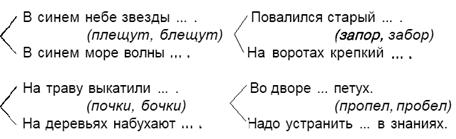 13.    Записать глаголы с приставкой по-.Образец: бежал - побежал.Белил, бывал, болел, благодарил, беспокоил, боялся, бродил, брился.14.    Прочитать и записать слова, вставляя пропущенные буквы б, п:голу-ой, -лавал, цара-ал, глу-окий, за-латил, -ри-авить, -о-еда, -ри-оры, -алу-а, -ро-овал, -о-ро-овал, -ро-лыл, -о-орол, -у-ен-цы, -од-ородок, -лаго-олучно, -асно-исец.15.    Прочитать предложения, поднимая в местах пропуска букву л или б. Затем записать их, подчеркнув вставленные буквы цветными карандашами:В -арке -ыли -ольшие ли-ы. Ре-ята -о-лыли к -ерегу. -очка -о морю -лывет. -ора -о-елить -отолки. В -оле зреют хле-а. У -елки -ередние ла-ы короткие, -осле -олезни -рат осла-ел. Выросла ре-а -олыиая, -ре-ольшая.Д-Т1.        Выделение парных звуков из слов по предметной картинке (в начальной позиции), например дрова, труба.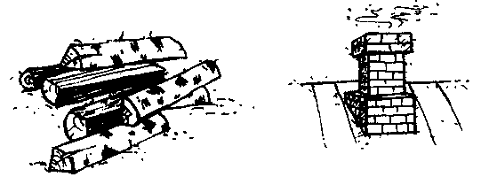 2.        Сравнение д и т по артикуляции ( сходство и различие).3.        Сопоставление этих звуков с их графическим изображением.4.        Дифференциация г — д в слогах (устно и письменно).5.        Рассматривание парных картинок. Анализ слов-паронимов по смыслу и по звучанию. Составление предложений с ними (устно).6.        Вписать пропущенные буквы т,д. С полученными словами составить предложения.7.        Закончить предложения, выбрав подходящее слово:У Алёнушки на сердце ....На крыльце подгнила ... . (тоска, доска)Ветер ... последние листья.Придвинь гостю .... (стул, сдул)Брат... экзамен.Я ... хорошим учеником. (стал, сдал)8.        Найти ошибку в стихотворении:Поэт, придумав строчку,в конце поставил дочку.9.        Записать слова под диктовку в две колонки (по наличию т,д):Ведро, ветры, туча, подул, стук, нарядный, страны, ударил, туман, задремал, двери, свисток, труба, подруга, трава.10.    Запись слов выборочная: только со звуком т: добежал, труба, ветка, одуванчик, вытри.11.    Добавить недостающий слог та или да.а) устно — с перекидыванием мяча;б) письменно:лопа —, приро —, ребя —, воро-, горо —, мач —, боро—, гуся-, темно — , меч-, посу—, глухо-, свобо —, просту —, звез —, забо —, холо —, бесе —, кар —.12.    Записать глаголы с приставкой до-. Устно составить с ними предложения.Образец: тянул - дотянул.Тащил, топил, топал, держал, дежурил, делал.Подчеркнуть буквы г, л цветными карандашами.13.    Определить место звука в словах (выдвинуть соответствующую цифру из ряда):г — трактор, стрела, стрелять, тетради, табурет, торопит, тревожит, поступит, придут, приведут, дует, дремота, стыдно, продукты, тронут, оттуда, подросток;д - борода, дудочка, градусник, заводной, дрозды, дождался, додумался, дожидались, добыча, раздобыл, отобедал, трудно, простуда, водосток, водопроводный, подбородок.Т' - Д' (мягкие варианты)1.        Выделить мягкие фонемы из слов в начальной позиции.2.        Прочитать слоги типа:те - де; те - де - те; ади - ати...3.        Записать их под диктовку.4.        Сопоставить слова-паронимы по смыслу и звучанию: день — тень дело — тело следит — слетит ходите — хотите5.        Выделить мягкие фонемы из слов — поднять соответствующие буквы:затихли, задел, тени, стёкла, дивный, стихи, сеять, делить, девять, мать, лебеди, молодец, тетерев, надевать, дежурить, множитель, вдеть.6.        Записать слова под диктовку в две колонки ( по наличию т'-д')ветер, девочки, стирка, водичка, декабрь, дерево, тёмный, стенка, деньки, гости, летит, неделя, октябрь, картина, середина, пластинка, лошади, разбудил.7.        Определить место в слове (выдвинуть цифру из ряда):г'— растение, потемнеть, стены, дети, протянул, победитель, ребятишки, кровать, стебель, сырость, прелесть, спать, скорость, спортивный, растирать, тетерев, делитель;д'— придём, разбуди, сидеть, переделать, победил, студень, трудился, одежда, стадион, ведёрко, разделить, лебеди, смородина, продержит, самодельный.8.        Изменить слова по образцу:а) устно - с перекидыванием мяча;б) письменно.Образец: войти - войдите.Погляди — иди — найди — отойди — приходи — уведи - проследи - наряди -зайди — перейди погоди ...Т-Д; Т'-Д'9.        Четко произнести чистоговорку:Дятел на суку сидит, дятел дерево долбит.День долбит, два долбит — носом в небо угодит.10.    Прочитать отрывок из стихотворения Н. А. Некрасова «Зеленый шум», вставить вместо черточек пропущенные буквы т, д. При повторном хоровом чтении поднимать в местах пропуска соответствующие буквы:И-ё-, гу-еЗеленый Шум,Зеленый Шум, весенний шум!Играючи расхо-и-сяв-руг ве-ер верховой:качнё- кус-ы ольховые,по-нимепыль цве-очную,как облако: всё зелено,и воз-ух, и во-а!..Как молоком обли-ые,с-ояса-ы вишнёвые,тихохонько шумя-;пригре-ы -ёплым солнышком,шумяповеселелыесосновые леса;а ря-ом новой зеленьюлепечупесню новуюи липа бле-нолис-ая,и белая берёзонькас зелёною косой!Шуми-рос-инка малая,шумивысокий клён ...11.    Списать, вставляя пропущенные буквы:а) -е-и гос-или у -ё-и в -еревне. -я-я угос-ил -е-ей мё-ом. Ребя-ишки пус-или ло-очку по во-е. Скоро при-ё- ле-о. -е-и пой-ув лес за яго-ами. -у-убы. Бу-уи желу-и.б) -е-и си-япод с-арым -убом. В пол-ень -ам гус-ая -ень. И-ё- с -опором -я-я Ви-я. Он бу-еруби-ь сухие сучки, «-е-и, о-ой-и-е от -ерева. Сук упа-ё-».12.    Слуховой диктант:а) Настала осень. Дует холодный ветер. Солнце светит тускло. Часто идут дожди. Птицы дружными стаями летят в тёплые страны. В лесу стоит тишина. День стал короток.б) Долго стоит в средней полосе тоскливая осень. Дожди, ветры, холода. Даль задёрнута сизой дымкой тумана. Падают с деревьев последние листочки. Стаи птиц готовы к дальним перелётам. Всё живое ждёт, когда же придёт матушка-зима.13.    Вписать в данные ниже глаголы пропущенную приставку от-; подчеркнуть т, д.14.    Прочитать загадку, вставляя буквы т, д:У ро-и-елей и -е-ок вся о-еж-а из моне-ок. (Рыбы.)(В.Фетисов.)15.    Тексты для графического диктанта.Тают льдинки на стекле. Дикая утка ведет утят. Сова видит в темноте.а) Море покрыто льдом. И остановились быстроходные пароходы. Нет им дальше дороги. А ледокол идёт. Подминает под себя льдины, ломает их. Среди льдов теперь длинный коридор. Идут за ледоколом пароходы.б) Сады тяготились плодами. Плоды жались друг к другу, как птенцы в гнезде. Садовник ходит от дерева к дереву. Он снимает спелые плоды и кладёт в корзину. Корзину накрывают скатертью и несут в машину. Там её ставят на переднее сиденье. Эти чудесные яблоки отправляют в столицу на выставку.16.    Прочитать текст, вставляя пропущенные буквы т, д:а) поднять соответствующую букву;б) впивать буквы в прорези текста, отпечатанного на карточке.-ри -ня -ул мокрый ве-ер, съе-ая снег. Ночью, наконец, хлынул -ож-ь, и так зас-учало в окно, что Никита проснулся, сел в крова-и и слушал, улыбаясь.Чу-есен шум ночного -ож-я. «Спи, спи, спи», — -оропливо с-учал он по с-ёклам. И ве-ер в -емно-е порывами рвал -ополя пере-омом.Ники-а перевернул по-ушку холо-ной с-ороной вверх, лёг опя-ь и ворочался поо-еялом, ус-раиваясь у-обнее.К у-ру -ож-ь прошёл, но небо еще было в -яжёлых -учах. От снега не ос-алось и сле-а. Широкий -вор был покрысиними лужами. Весь ос-рый, чис-ый, воз-ух был полон шумом па-ающей во-ы...Ломая лёд, река выхо-ила из берегов, кру-ила ль-ины, вырванные с корнем кус-ы, шла высоко через пло-ину и па-ала в ому-ы. (По А. Толстому)С-31.        Выделить звуки с и з из слов в начальной позиции.2.        Сравнить по артикуляции (сходство, различие).3.        Соотнести звуки с буквами с, з.4.        Прочитать двойные и тройные слоги со звуками с, з; записать слоги под диктовку.5.        Дифференцировать с и з в словах (устно, поднимая буквы): заявление, событие, самовар, узнал, присяду, позвони, присвоил, слагаемое, разность, отрезок, действие, признак, слоги, звуки,мимоза, озорник, растение, незабудка, капризный, карусель.6.        Записать слова в две колонки (по наличию с, з):зонт, свекла, глаза, закат, восемь, сентябрь, август, узнал, уснул, зрелый, спелый, успел, весло, везла, весна, осень, класс, присел, спасибо, увязли, тазик, песок, паста, змейка, смелый.7.        Определить место звука в слове (выдвинуть цифру из ряда):са) посёлок, спасли, спаслись, свисток.собрался, касса, смастерил, класс, самосвал, расписание, рассадил, соскучился, страус;б) засмеялся, записка, засорился, развесил, взвесил, заслонился, приспособился, здесь, пустозвон, рассказал, застеснялся, сосед, присоседился, разносился;за) зазвали, паровозы, заноза, заказал, завязал, развязал, зазвенел, разрезал, заморозил, замазал, звезды, разузнал, зазвонил, рюкзак, разгрузил, разморозил;б) заскочил, зазнался, здравствуй, скользит, слезы, послезавтра, сказал, разрисовал, растрезвонил, сознание, сразу, сюрпризы, сообразил, совхозы.8.        Образовать отданных глаголов новые посредством приставки за-:Образец: вязать - завязатьсветить — ... солить—... стелить — ... нести — ... звонить — ... возить —носить — ... сыпать — ... сорить — ... просить — ... сунуть — ... ползти — ...Устно составить словосочетания с некоторыми из глаголов.9.        Четко повторить:На скамейку Зоя села,справа — Слава, Сева — слева.Ослик был сегодня зол -он узнал, что он осёл.(С.Маршак)10.    Прочитать, поднимая в местах пропуска букву с или з. После разбора предложения записать:Поля -а-еяли ов-ом и кукуру-ой. В -овхо-е -о-рели арбу-ы. У о-ера гу-тые -аро-ли. -де-ь пока-али-ь -елёные в-ходы. Ра-дал-я -ильный -тук. -агремел -а-ов. В -о-новом ле-у -моли-тый -апах. Одели-ь -еленью ку-ты, -апели -вонко -оловьи. -а-крипел под поло-ьями -нег. -иние -треко-ы в-летали над о-окой.К-Г1.        Выделить звуки к, г из слов (в начальной позиции).2.        Сравнить по артикуляции (сходство, различие).3.        Соотнести звуки с буквами к, г.4.        Дифференцировать звуки в слогах типа: га — ка - га ака - ага и др. (устно и письменно).5.        Сопоставить слова-паронимы по смыслу и звучанию:Включить их в предложения (устно).6.        Устный диктант слов (поднять букву к или г по наличию звука):согнул, крепость, кирпич, около, лягушка, магазин, огромный, грачи, крапива, глубина, кувшин, приказ, газовый, рукавицы, слагаемое, бумага, главный.7.        Записать слова в две колонки (по наличию к, г):загар, крыша, грозный, глаза, прыгал, прыжок, кино, закат, молоко, берега, глина, сказал, гром, берлога, грубый, крупный.8.        Определить место звука в словах (с опорой на цифровой ряд):г — Гриша, Григорий, глагол, загадка, гигант, прыгалки, гогочет, круглый, разгрыз, разогнул, заглавие, гагара, пригрелся, маргаритки, кругом, разговор, разбегусь, пуговица, велогонка, килограмм;к — кубики, коврик, крепкий, коробок, крыша, крышка, каблуки, морковь, морковка, крокодил, клубок, сказка, глубоко, колокол, колокольчик, гармошка, глазки, грелка, клубника, скороговорка, заголовок.9.        Вставить пропущенный слог га или ка:а) устно с перекидыванием мяча;б) письменно:ду —, ру—, но — , —пуста, доро —, гор — , — зета, вил — , загад —, раду — ,- вет—, ро —, бо —тыри, голуб — , —тер, —лоши, —раж, верев —, заряд—, сто—, отва—, палат—, — мыши, —лит—, -пель-, -нав -.10.    Дописать недостающее слово:Весь чердак уже …бьются голуби .... (в окне, в огне)Раздался детский ....Золотился на солнце каждый ... . (колосок, голосок)11.    Повторить хором загадку, запомнить, разгадать.Летели галки, стояли палки.Если на каждой палке сядет по галке,то для одной галки не хватит палки.Если на каждой палке сядет по две галки, то одна из палок останется без галок.Сколько было палок? Сколько было галок?(Ответ: три и четыре.)12.    Прослушать стихотворение:Пишет Миша-Михаил:«Дед Герасим гол забил».Все читают, восклицают:- Ай да старый, гол забил!Дать во все газеты дедовы портреты!- Нет, — сказал сердито дед, -Мишкин дайте в них портрет!Писал диктовку в школе,а думал о футболе.Оттого-то КОЛ превратился в ГОЛ,И за этот ГОЛ получил он КОЛ!(С. Погореловский.)В чем заключалась ошибка Михаила? Какие два значения имеет слово кол?13.    Объяснить смысл пословицы; записать ее по памяти:Не гони коня кнутом,а гони коня овсом.14.    Предложения для графической записи:За окном гудит вьюга. Декабрь год кончает. Волк скрылся в глубоком овраге. Иголки мы кладём в коробку. На пригорке краснеют ягодки. Мы любим играть в городки и кегли. Ёжик надел на колючки яблоко. Рябины покрыты гроздьями красных ягод.15.    Отгадать загадку, записать графически ее текст под диктовку (диктуется построчно):На пригорке у пеньковмного тонких стебельков.Каждый тонкий стебелёкдержит красный огонёк.Разгибаем стебельки,собираем огоньки.(Земляника) (В.Фетисов.)Ш-Ж1.        Выделить звуки ш и ж из слов в начальной позиции.2.        Сравнить по артикуляции (сходство, различие).3.        Соотнести звуки с буквами ш, ж.4.        Дифференцировать звуки в слогах (в произношении; по слуху; в записи).5.        Сопоставить слова-паронимы по смыслу и звучанию:Составить предложения с ними (устно).6.        Дифференциация ш и ж в словах:а) устно (поднять соответствующую букву):жаворонок, порошок, полушубок, прожил, пришить, макушка, мужество, прошумел, сложение, инженер;б) письменно (записать в две колонки):кружил, груши, жаба, ждать, галоши, шуба, слушать...7.        Определить место звука в слове (выдвигая цифру из ряда):ж — ножницы, жажда, жжёт, жижа, пожиже, жужжал; важный, оружие, желток, вежливо, бережок;ш — шашка, шалаш, шуршит, шуршишь, шишки, шалунишка, шелушить, нарушаешь, крошишь, шепчешь.8.        Прочитать и записать, вставляя буквы ш, ж:И про на-их двух чи-ей,двух е-ей и двух у-ейзнают в на-ем новом домевсе двенадцать эта-ей.(С.Михалков.)9.        Повторить правило написания слогов ши и жи, вписать указанные слоги в данные ниже слова:Прочитать и записать, вставляя буквы ш, ж:После до-дя боль-ие лу-и. Мы на-ли е-а под ёлкой, принесли домой в ко-ёлке. Рань-е всех чи-и встают. В небе кру-ит кор-ун. Стер-ень каранда-а кро-ится. Умно-ение мо-но заменить сло-ением. Дер-ите голову вы-е, ды-ите глуб-е.Пу-истая вата плывёт куда-то.Чем вата ни-е, тем до-дик бли-е. (Облака)Материал подготовлен Ириной Ереминой по книге: Садовникова И.Н. Нарушения письменной речи и их преодоление у младших школьников. М.: Владос, 1997дачка — тачкадуш — тушьдом — томудочка — уточкадочка — точкакадушка — катушка-дал- дышался- дохнул-тащил-давил-тянул-таял-дежурил-толкнул-делил-точил- далилсягора — кораголос — колосгорка — коркагалька — калькаигра — икрагость — костьгрот — кротгол — колшар — жаршить — житьшаль — жальшесть — жестькрушил — кружилтушил — тужилска——петьма—на— рафнапи—сло —тьПру—на—вотпока—су—тьгоро—на— нельрасска—кро —тьВер—на— ринадока-кру—тьстар—на—лет